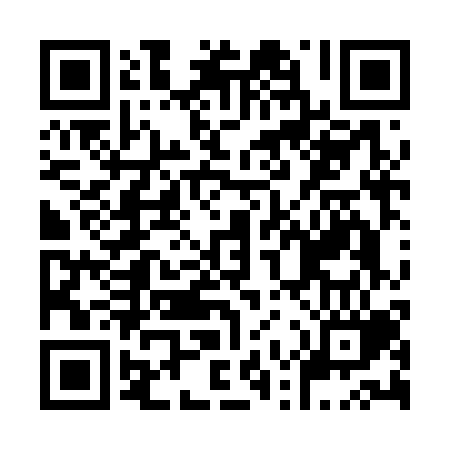 Prayer times for Quinta de Tilcoco, ChileWed 1 May 2024 - Fri 31 May 2024High Latitude Method: NonePrayer Calculation Method: Muslim World LeagueAsar Calculation Method: ShafiPrayer times provided by https://www.salahtimes.comDateDayFajrSunriseDhuhrAsrMaghribIsha1Wed5:547:2012:413:396:027:222Thu5:557:2012:413:396:017:213Fri5:567:2112:413:386:007:204Sat5:567:2212:413:375:597:195Sun5:577:2312:403:365:587:196Mon5:587:2412:403:365:577:187Tue5:587:2412:403:355:567:178Wed5:597:2512:403:345:557:169Thu6:007:2612:403:335:547:1610Fri6:007:2712:403:335:537:1511Sat6:017:2712:403:325:537:1412Sun6:017:2812:403:315:527:1413Mon6:027:2912:403:315:517:1314Tue6:037:3012:403:305:507:1215Wed6:037:3012:403:305:507:1216Thu6:047:3112:403:295:497:1117Fri6:047:3212:403:295:487:1118Sat6:057:3312:403:285:487:1019Sun6:067:3312:403:285:477:1020Mon6:067:3412:403:275:467:0921Tue6:077:3512:403:275:467:0922Wed6:077:3512:413:265:457:0823Thu6:087:3612:413:265:457:0824Fri6:097:3712:413:255:447:0825Sat6:097:3712:413:255:447:0726Sun6:107:3812:413:255:447:0727Mon6:107:3912:413:245:437:0728Tue6:117:3912:413:245:437:0629Wed6:117:4012:413:245:427:0630Thu6:127:4112:413:245:427:0631Fri6:127:4112:423:235:427:06